ГОРОДСКОЙ СОВЕТ   МУНИЦИПАЛЬНОГО ОБРАЗОВАНИЯ« ГОРОДСКОЙ ОКРУГ ГОРОД  НАЗРАНЬ»РЕШЕНИЕ№ 16/56-2                                                                                        от 27 декабря .Об утверждении Положения «Об отраслевой системе оплаты труда работников городской общественно- политической газеты « Голос Назрани»       В соответствии  с Федеральным  законом  от 06.10.2003 № 131-ФЗ "Об общих принципах организации местного самоуправления в Российской Федерации", Постановлением Правительства Республики Ингушетия  от 15.08.2012 г. № 193 «Об отраслевой системе оплаты труда работников средств массовой информации Республики Ингушетия», Городской совет муниципального образования «Городской округ город Назрань» решил:1. Утвердить Положение «Об отраслевой системе оплаты труда работников городской общественно- политической газеты «Голос Назрани» (Приложение №1).2. Опубликовать (обнародовать) настоящее Решение в средствах массовой информации. 	3. Контроль за исполнением настоящего Решения возложить на заместителя председателя Городского совета г. Назрань Евлоева УХ.Председатель Городского совета                                      М.С. ПарчиевПриложение № 1 Утверждено Решением Городского совета от 27.12.2012 г. № 16/56-2Положение
«Об отраслевой системе оплаты труда работников городской общественно-политической газеты «Голос Назрани»
1. Общие положения1.1. Настоящее положение «Об отраслевой системе оплаты труда работников городской общественно-политической газеты «Голос Назрани» (далее - Положение) разработано в целях совершенствования действующей системы оплаты труда ее работников и устанавливает единые принципы построения системы оплаты труда работников газеты с учетом специфики отрасли.Положение определяет порядок формирования системы оплаты труда работников газеты и включает в себя:минимальные размеры окладов по профессиональным квалификационным группам;рекомендуемые размеры повышающих коэффициентов;виды, условия осуществления и размеры выплат стимулирующего характера;другие вопросы оплаты труда.1.2. Система оплаты труда работников газеты устанавливается коллективными договорами, соглашениями, локальными нормативными актами в соответствии с трудовым законодательством и иными нормативными актами Российской Федерации, Республики Ингушетия и настоящим Положением.1.3. Заработная плата работнику газеты устанавливается трудовым договором в соответствии с системой оплаты труда, определенной  настоящим Положением.Условия оплаты труда, включая размер оклада (должностного оклада) работника, повышающие коэффициенты к окладам и иные выплаты стимулирующего характера, являются обязательными для включения в трудовой договор.1.4. Заработная плата работников (без учета премий и иных стимулирующих выплат), устанавливаемая в соответствии с настоящей системой оплаты труда, не может быть меньше заработной платы (без учета премий и иных стимулирующих выплат), выплачиваемой на основе Единой тарифной сетки по оплате труда работников республиканских государственных учреждений при условии сохранения объема должностных обязанностей работников и выполнения ими работ той же квалификации.1.5. Месячная заработная плата работника, отработавшего за этот период норму рабочего времени и выполнившего нормы труда (трудовые обязанности), не может быть ниже минимального размера оплаты труда.Заработная плата работника предельными размерами не ограничивается.2. Размеры минимальных окладов и рекомендуемыq размер повышающего коэффициента по должностям (профессиям) работников газеты по профессиональным квалификационным группам2.1. Размеры минимальных окладов по профессиональным квалификационным группам: Профессиональная квалификационная группа "Общеотраслевые профессии рабочих первого уровня"Профессиональная квалификационная группа "Общеотраслевые должности служащих первого уровня"Профессиональная квалификационная группа "Общеотраслевые должности служащих третьего уровня"Профессиональная квалификационная группа "Должности работников печатных средств массовой информации первого уровня"Профессиональная квалификационная группа "Должности работников печатных средств массовой информации второго уровня"Профессиональная квалификационная группа "Должности работников печатных средств массовой информации третьего уровня"Профессиональная квалификационная группа "Должности работников печатных средств массовой информации четвертого уровня"Рекомендуемый размер повышающего коэффициента по всем профессиональным квалификационным группам - до 0,20.3. Порядок установления повышающих коэффициентов к окладам3.1. Настоящим положением предусматривается установление работникам газеты  следующих повышающих коэффициентов стимулирующего характера к окладам:повышающий коэффициент к окладу по занимаемой должности;персональный повышающий коэффициент к окладу;повышающий коэффициент к окладу за выслугу лет;повышающий коэффициент к окладу за квалификационную категорию, присвоение ученой степени, присвоение почетного звания "заслуженный", "народный".Решение о введении соответствующих повышающих коэффициентов принимается руководителем газеты с учетом обеспечения указанных выплат финансовыми средствами.Повышающие коэффициенты к окладам устанавливаются на определенный период времени в течение соответствующего календарного года.3.2. Повышающий коэффициент к окладу по занимаемой должности устанавливается работникам газеты в зависимости от отнесения должности к квалификационному уровню ПКГ.Размер выплат по повышающему коэффициенту определяется путем умножения размера минимального оклада работника на повышающий коэффициент к окладу по занимаемой должности. Выплаты по повышающему коэффициенту к окладу носят стимулирующий характер, должностной оклад не увеличивают и не учитываются при начислении иных стимулирующих выплат, определяемых в процентном отношении к минимальному окладу (ставке).3.3. Персональный повышающий коэффициент к окладу по должности устанавливается работнику с учетом уровня его профессиональной подготовки, сложности, важности выполняемой работы, степени самостоятельности и ответственности при выполнении поставленных задач и других факторов. Решение об установлении персонального повышающего коэффициента к окладу и его размерах принимается руководителем газеты персонально в отношении конкретного работника. Рекомендуемый размер персонального повышающего коэффициента - до 1,0.Применение персонального повышающего коэффициента к окладу не образует новый оклад и не учитывается при начислении иных стимулирующих выплат, устанавливаемых к должностному окладу.3.4. Повышающий коэффициент к окладу за непрерывный стаж работы устанавливается всем работникам в зависимости от общего количества лет, проработанных в СМИ. Рекомендуемые размеры повышающих коэффициентов к окладу за выслугу лет:при выслуге лет от 1 года до 3 лет -  0,10;при выслуге лет от 3 до 7 лет -  0,15;при выслуге лет от 7 до 10 лет -  0,20;при выслуге лет от 10 до 15 лет -  0,25;при выслуге лет свыше 15 лет -  0,30. Применение повышающего коэффициента к окладу за выслугу лет не образует новый оклад и не учитывается при начислении иных стимулирующих выплат, устанавливаемых к должностному окладу.Исчисление стажа, дающего право на установление повышающих коэффициентов за выслугу лет, производится в соответствии с Порядком исчисления стажа работы для установления повышающего коэффициента за непрерывный стаж работы.3.5. Повышающий коэффициент к окладу за квалификационную категорию работникам устанавливается с целью стимулирования работников к качественному результату труда путем повышения профессиональной квалификации и компетентности.Рекомендуемые размеры повышающих коэффициентов к окладу за квалификационную категорию:при наличии первой квалификационной категории - 0,15;при наличии второй квалификационной категории - 0,10.3.6. Работникам, которым присвоена ученая степень, устанавливается повышающий коэффициент в размере:за звание "кандидат наук" - 0,20;за звание "доктор наук" - 0,30.Повышающий коэффициент к окладу за присвоение званий ученой степени "кандидат наук" и "доктор наук" устанавливается, если работник работает непосредственно по специальности (или смежной специальности), по которой присвоена ученая степень.Применение повышающего коэффициента к окладу за квалификационную категорию и присвоение ученой степени не образует новый оклад и не учитывается при начислении иных стимулирующих выплат, устанавливаемых к должностному окладу.3.7. При награждении государственными наградами Республики Ингушетия работников газеты, выплаты производятся в соответствии с действующим законодательством Республики Ингушетия.3.8. Изменение размеров окладов и надбавок производится в следующие сроки:при изменении ПКГ оплаты труда - согласно дате приказа;при присвоении почетного звания "народный" и "заслуженный" - со дня присвоения почетного звания и представления соответствующих документов;при присвоении квалификационной категории - согласно дате приказа органа (учреждения), при котором создана аттестационная комиссия;при присуждении ученой степени с даты вступления в силу решения о присуждении ученой степени;при изменении стажа непрерывной работы - со дня достижения стажа, дающего право на увеличение размера надбавки, при наличии документов подтверждающий непрерывный стаж.4. Порядок и условия выплат стимулирующего характера4.1. В целях поощрения работников газеты за выполненную работу устанавливаются следующие выплаты и премии:премия по итогам работы за месяц (выплачивается ежемесячно);премия по итогам работы за год;4.2. Стимулирующие выплаты осуществляются по решению руководителя в пределах бюджетных ассигнований на оплату труда работников.4.3. Премия по итогам работы (за месяц, год) выплачивается с целью поощрения работников за общие результаты труда по итогам работы за установленный период.При премировании учитываются:успешное и добросовестное исполнение работником своих должностных обязанностей в соответствующем периоде (отсутствие замечаний со стороны руководителей);достижение и превышение плановых и нормативных показателей работы;инициатива, творчество и применение в работе современных форм и методов организации;своевременность и полнота подготовки материалов.Премия по итогам работы за установленный период выплачивается в пределах имеющихся средств. Максимальным размером премия по итогам работы за месяц в размере должностного оклада и в размере трех окладов по итогам года.4.4. Решение о введении каждой конкретной премии из вышеприведенных принимает руководитель газеты. 5. Основные подходы к формированию фонда оплаты труда и  штатного расписания газеты «Голос Назрани»5.1. Фонд оплаты труда формируется на календарный год за счет средств бюджета г.Назрань.5.2. Фонд оплаты труда состоит из базового фонда оплаты труда (окладного фонда) и фонда стимулирования.5.3. Штатное расписание газеты утверждается его руководителем и согласовывается с Главой Администрации г.Назрань.5.4. Годовой фонд заработной платы газеты формируется исходя из объема денежных средств, направляемых на выплаты:окладов (должностных окладов) - в размере 12 окладов (окладный фонд);выплат стимулирующего характера (фонда стимулирования) - в размере 140% окладного фонда.Приложение  к Положению «Об отраслевой системе оплаты труда работников городской общественно-политической газеты «Голос Назрани»Порядок
исчисления стажа работы для установления повышающего коэффициента за непрерывный стаж работы
1. В стаж работы засчитывается всем работникам газеты:время непрерывной работы как по основной работе, так и работе по совместительству на любых должностях в средствах массовой информации (далее - СМИ);время пребывания в аспирантуре и докторантуре в высших учебных образовательных и научно-исследовательских учреждениях;время непрерывной работы как по основной работе, так и работе по совместительству в организациях системы СМИ независимо от форм собственности;время службы (работы) в СМИ (подразделениях СМИ) в Вооруженных Силах СССР, СНГ и Российской Федерации, а также в СМИ системы КГБ, ФСБ России, МВД России, МЧС России, ФАПСИ, ФСЖВ России, СВР России, ФПС России и ФСНП России, ГТК России, Минюста России;время нахождения на действительной военной службе (в органах внутренних дел) лиц офицерского состава (рядового и начальствующего состава органов внутренних дел), прапорщиков, мичманов и военнослужащих сверхсрочной службы, уволенных с действительной военной службы (из органов внутренних дел) по возрасту, болезни, сокращению штатов или ограниченному состоянию здоровья, если перерыв между днем увольнения с действительной военной службы (из органов внутренних дел) и днем поступления на работу в СМИ не превысил 1 года;время в период учебы студентам высших и средних профессиональных образовательных учреждений, независимо от продолжительности перерывов в работе, связанных с учебой, если за ней следовала работа в СМИ.2. Всем работникам средств массовой информации при условии, если нижеперечисленным периодам непосредственно предшествовала и за ними непосредственно следовала работа, дающая право на надбавки:время работы на выборных должностях в органах законодательной и исполнительной власти и профсоюзных организациях;время, когда работник фактически не работал, но за ним сохранялось место работы (должность), а также время вынужденного прогула при неправильном увольнении или переводе на другую работу и последующем восстановлении на работе;время работы в СМИ стран СНГ, а также республик, входивших в состав СССР до 1 января 1992 года;время по уходу за ребенком до достижения им возраста 3 лет.3. Всем работникам СМИ без каких-либо условий и ограничений:время службы в Вооруженных Силах СССР, органах внутренних дел и государственной безопасности СССР, а также выполнения интернационального долга, в том числе нахождения военнослужащих в плену, при наличии справки военкомата.4. Стаж работы сохраняется:при поступлении на работу в СМИ при отсутствии во время перерыва другой работы:4.1. не более одного месяца:со дня увольнения из СМИ;после увольнения с научной или педагогической работы, которая непосредственно следовала за работой в СМИ;после прекращения временной инвалидности или болезни, вызвавших увольнение из учреждений (подразделений) и с должностей в СМИ, а также в случае увольнения с работы, на которую работник был переведен;4.2. не более двух месяцев:со дня увольнения из СМИ после окончания обусловленного трудовым договором срока работы в районах Крайнего Севера и местностях, приравненных к районам Крайнего Севера;перерыв в работе удлиняется на время, необходимое для переезда к новому месту жительства;после возвращения с работы в учреждениях Российской Федерации за границей или в международных организациях, если работе за границей непосредственно предшествовала работа в СМИ;время переезда к месту жительства и нахождения в отпуске, не использованном за время работы за границей, в указанный двухмесячный срок не включается;4.3. не более трех месяцев:после окончания высшего или среднего профессионального образовательного учреждения, аспирантуры;со дня увольнения в связи с ликвидацией учреждения (подразделения), сокращением штатов;со дня увольнения с работы (службы) в СМИ (подразделениях СМИ) в Вооруженных Силах СССР, СНГ и Российской Федерации, а также в СМИ системы КГБ, ФСБ России, МВД России, МЧС России, ФАПСИ, ФСЖВ России, СВР России, ФПС России и ФСНП России, ГТК России, не считая времени переезда;4.4. не более шести месяцев со дня увольнения в связи с ликвидацией СМИ (подразделения СМИ) в районах Крайнего Севера и местностях, приравненных к районам Крайнего Севера;4.5. не позднее одного года со дня увольнения с военной службы, не считая времени переезда, если службе непосредственно предшествовала работа в учреждениях средств массовой информации;4.6.   стаж работы сохраняется независимо от продолжительности перерыва в работе и наличия во время перерыва другой работы при условии, если перерыву непосредственно предшествовала работа в СМИ:эвакуируемым или выезжающим в добровольном порядке из зон радиоактивного загрязнения;зарегистрированным на бирже труда как безработные; получающим стипендию в период профессиональной подготовки (переподготовки) по направлению органов по труду и занятости; принимающим участие в оплачиваемых общественных работах с учетом времени, необходимого для переезда по направлению службы занятости в другую местность и для трудоустройства;покинувшим постоянное место жительства и работу в связи с осложнением межнациональных отношений;пенсионерам, вышедшим на государственную пенсию из СМИ (по старости, по инвалидности, за выслугу лет и другим основаниям);женам (мужьям) военнослужащих (лиц рядового и начальствующего состава органов внутренних дел), увольняющимся с работы по собственному желанию из СМИ в связи с переводом мужа (жены) военнослужащего (лиц рядового, начальствующего состава органов внутренних дел) в другую местность или переездом мужа (жены) в связи с увольнением с военной службы и из органов внутренних дел;4.7 стаж работы сохраняется также в случаях:расторжения трудового договора в связи с уходом за ребенком в возрасте до 14 лет (в том числе находящихся на их попечении) или ребенком-инвалидом в возрасте до 16 лет, при поступлении на работу до достижения ребенком указанного возраста;отбывания на исправительно-трудовых работах по месту работы в СМИ (надбавки за время отбывания наказания не выплачиваются и время отбывания наказания в непрерывный стаж не засчитывается).5. Перерывы в работе, предусмотренные подпунктами 4.1-4.7 Положения, в стаж непрерывной работы, дающий право на надбавки за продолжительность работы, не включаются.ГIАЛГIАЙ  РЕСПУБЛИКА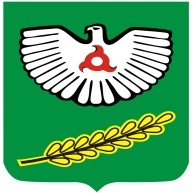            РЕСПУБЛИКА  ИНГУШЕТИЯКвалификационные уровниПрофессии рабочих, отнесенные к квалификационным уровнямМинимальный размер оклада, в рублях1 квалификационный уровеньуборщик служебных помещений, 4 000Квалификационные уровниДолжности, отнесенные к квалификационным уровнямМинимальный размер оклада, в рублях1 квалификационный уровеньделопроизводитель; копировщик; машинистка; 5 000Квалификационные уровниДолжности, отнесенные к квалификационным уровнямМинимальный размер оклада, в рублях1 квалификационный уровеньбухгалтер, юрисконсульт, менеджер, экономист 7 500Квалификационные уровниДолжности, отнесенные к квалификационным уровнямМинимальный размер оклада, в рублях1 квалификационный уровеньоператор компьютерного набора5 500Квалификационные уровниДолжности, отнесенные к квалификационным уровнямМинимальный размер оклада, в рублях1 квалификационный уровенькорректор; технический редактор5 500Квалификационные уровниДолжности, отнесенные к квалификационным уровнямМинимальный размер оклада, в рублях1 квалификационный уровеньвыпускающий (редактор по выпуску); корреспондент; 5 800Квалификационные уровниДолжности, отнесенные к квалификационным уровнямМинимальный размер оклада, в рублях2 квалификационный уровеньответственный секретарь7 0003 квалификационный уровеньглавный редактор7 500